VORLAGE FÜR DEN BERUFLICHEN ENTWICKLUNGSPLAN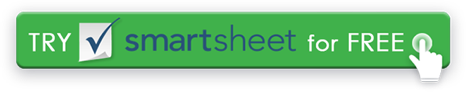 MITARBEITER INFOMITARBEITER INFOMITARBEITER INFOMITARBEITER INFOMITARBEITER INFOMITARBEITER INFONAME DES MITARBEITERSABTEILUNGMITARBEITER-IDNAME DES REZENSENTENPOSITION INNETITEL DES REZENSENTENDATUM DER LETZTEN ÜBERPRÜFUNGDATUM DER LETZTEN ÜBERPRÜFUNGHEUTIGES DATUMHEUTIGES DATUMLEISTUNGSBEURTEILUNGLEISTUNGSBEURTEILUNGLEISTUNGSBEURTEILUNGLEISTUNGSBEURTEILUNGLEISTUNGSBEURTEILUNGLEISTUNGSBEURTEILUNGPROF ENTWICKLUNGPROF WACHSTUMAKTIONSPLANLOGISTIKZEITLEISTEBesprechen Sie alle erforderlichen Schulungen, Kursarbeiten, Workshops usw.Listen Sie die Bereicherung der Mitarbeiter als Ergebnis der Erreichung der gesetzten Ziele auf.Beschreiben Sie die Schritte, die erforderlich sind, um das gewünschte Ziel zu erreichen.Listen Sie alle Budget-, Ausrüstungs- und Personalanforderungen auf.Geben Sie das vorhergesagte Startdatum und das voraussichtliche Fertigstellungsdatum an.M I D D L E R A N G E / C R U C I A LM I D D L E R A N G E / C R U C I A LM I D D L E R A N G E / C R U C I A LM I D D L E R A N G E / C R U C I A LM I D D L E R A N G E / C R U C I A LM I D D L E R A N G E / C R U C I A L1 - 2 Jahre E A R SM I D D L E R A N G E / S I G N I F I C A N TM I D D L E R A N G E / S I G N I F I C A N TM I D D L E R A N G E / S I G N I F I C A N TM I D D L E R A N G E / S I G N I F I C A N TM I D D L E R A N G E / S I G N I F I C A N TM I D D L E R A N G E / S I G N I F I C A N T2 - 3 Jahre E A R SL O N G R A N G E / U S E F U LL O N G R A N G E / U S E F U LL O N G R A N G E / U S E F U LL O N G R A N G E / U S E F U LL O N G R A N G E / U S E F U LL O N G R A N G E / U S E F U L3 -5 Y E A R SVERZICHTSERKLÄRUNGAlle Artikel, Vorlagen oder Informationen, die von Smartsheet auf der Website bereitgestellt werden, dienen nur als Referenz. Obwohl wir uns bemühen, die Informationen auf dem neuesten Stand und korrekt zu halten, geben wir keine Zusicherungen oder Gewährleistungen jeglicher Art, weder ausdrücklich noch stillschweigend, über die Vollständigkeit, Genauigkeit, Zuverlässigkeit, Eignung oder Verfügbarkeit in Bezug auf die Website oder die auf der Website enthaltenen Informationen, Artikel, Vorlagen oder zugehörigen Grafiken. Jegliches Vertrauen, das Sie auf solche Informationen setzen, erfolgt daher ausschließlich auf Ihr eigenes Risiko.